    KАРАР                                                                                          ПОСТАНОВЛЕНИЕ              «07 » октябрь 2016 йыл                     № 41               « 07» октября 2016 годаОб укреплении пожарной безопасности в осенне-зимний период 2016 года на территории сельского поселения Сандугачевский  сельсовет муниципального района Янаульский район Республики Башкортостан		С целью предупреждения возникновения пожаров, гибели людей и обеспечения руководителями организации, учреждений и хозяйств независимо от форм собственности своевременного и полного выполнения противопожарных мероприятий на своих объектах Администрация сельского поселения Сандугачевский сельсовет муниципального района Янаульский район Республики Башкортостан ПОСТАНОВЛЯЕТ:1. Администрации сельского поселения Сандугачевский сельсовет муниципального района Янаульский район Республики Башкортостан:- строго выполнять требования статей  Федерального закона от 21.12.94 года № 69-ФЗ «О пожарной безопасности»;- продолжить обучение населения по месту жительства правилам пожарной безопасности, особое внимание уделять одиноким, престарелым, инвалидам, многодетным семьям и лицам, злостно употребляющим спиртные напитки. Обратить особое внимание на соблюдение правил пожарной безопасности при эксплуатации электроприборов;- организовать контроль над проведением ремонта домовладельцами аварийных электросетей и отопительных печей;- обеспечить исполнение Федерального закона от 06 октября 2003 года № 131-ФЗ «Об общих принципах организации местного самоуправления» в части обеспечения первичных мер пожарной безопасности;- проверить наличие средств звуковой сигнализации для оповещения людей на случай пожара, наружное противопожарное водоснабжение населенных пунктов в части работоспособности и содержания пожарных гидрантов, пожарных водоемов, водонапорных башен, водозаборов, состояние подъездных путей и наличия пирсов для установки пожарной техники у естественных и искусственных пожарных водоемов, в осеннее время в частных домах иметь бочки с водой емкостью не менее .-проверить исправность пожарной  машины, привести в порядок депо и боксы, обеспечить их телефонной связью, организовать постоянное дежурство ведомственной и муниципальной пожарной охраны.2. Рекомендовать директору МБОУ СОШ села Сандугач, заведующим МБДОУ детских садов «Малыш» села Барабановка и «Шудер» села Рабак, выполнить предписания государственного пожарного надзора. Эксплуатацию этих объектов разрешать только после выполнения противопожарных мероприятий в полном объеме. 5. Контроль за исполнением настоящего постановления оставляю за собой.Главасельского поселения                                                                   Т.Ш. КуснияровБАШKОРТОСТАН  РЕСПУБЛИКАҺЫЯҢАУЫЛ  РАЙОНЫМУНИЦИПАЛЬ РАЙОНЫНЫҢҺАНДУҒАС АУЫЛ СОВЕТЫ АУЫЛ БИЛӘМӘҺЕ ХАКИМИӘТЕ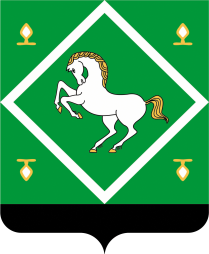 АДМИНИСТРАЦИЯСЕЛЬСКОГО ПОСЕЛЕНИЯ САНДУГАЧЕВСКИЙ  СЕЛЬСОВЕТ МУНИЦИПАЛЬНОГО  РАЙОНАЯНАУЛЬСКИЙ РАЙОНРЕСПУБЛИКИ БАШКОРТОСТАН